Picture of Student Snow Skiing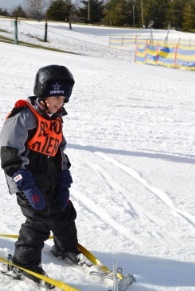 Skiing atDeep Creek Lake, MDFeb 11-13, 20196 studentsOnly IF we fill up first week 6 spots we may have also open 6 more spotsFeb 18-20, 20196 studentsAge 8 and UpDeep Creek Lions is sponsoring 2 days of all expense paidSnow Skiing, Possible Tubbing, snow mobilingAt Wisp, etc.Come join usLet us know ASAP. We only have 12 spots for student plus a parent to chaperone we do have a couple parent willing to chaperone a couple students without a parent Chaperone if the student is self-independentTLpickrel@hotmail.comTrudy Pickrel 301-501-1818Need Forms returned by Jan 15th!!!